ΟΜΑΔΑ Α’ ΘΕΜΑ Α1α. Να αποδώσετε με συντομία το περιεχόμενο των παρακάτω ιστορικών όρων:«Μικτή Επιτροπή Ανταλλαγής»«Υπουργείο Περιθάλψεως»«Αγγλοελληνική Επιτροπή»Μονάδες 15β. Να προσδιορίσετε αν το περιεχόμενο των ακόλουθων προτάσεων είναι σωστό ή όχι, γράφοντας στο τετράδιό σας την ένδειξη Σ (σωστό) ή Λ (λάθος). α. Στους Χίους πρόσφυγες διατέθηκε έκταση της Αθήνας για να κτίσουν τα σπίτια τους, β. Οι Ψαριανοί πρόσφυγες εγκαταστάθηκαν στην Ερέτρια, γ. Η εθνική αφύπνιση των Τούρκων συρρικνώθηκε μετά την εδαφική συρρίκνωση της Οθωμανικής αυτοκρατορίας, δ. Το προσφυγικό ρεύμα Ελλήνων από τη Μικρά Ασία είχε αρχίσει να δημιουργείται πριν από την ελληνική ήττα στο μικρασιατικό μέτωπο, ε. Μετά τη Μικρασιατική καταστροφή μεγάλο τμήμα των αιχμαλώτων αποδεκατίστηκε από τις κακουχίες και την ασιτίαΜονάδες 10ΘΕΜΑ Β1 1. α. Πώς λύθηκε το 1844 το θέμα της στελέχωσης του δημοσίου; Μονάδες 5β. Πώς αντιμετωπίστηκε το θέμα της οριστικής ρύθμισης του προβλήματος της πολιτικής εκπροσώπησης αυτοχθόνων - ετεροχθόνων Ελλήνων.Μονάδες 52. Να αναφέρετε τα μέτρα που πήρε η κυβέρνηση Βενιζέλου για την περίθαλψη των προσφύγων κατά την περίοδο 1916-1917.Μονάδες 5ΟΜΑΔΑ ΒΘΕΜΑ ΓΜε βάση το παραπάνω κείμενο και τις ιστορικές σας γνώσεις να περιγράφετε τα προβλήματα που αντιμετώπισαν οι πρόσφυγες κατά το πρώτο διάστημα παραμονής τους στην Ελλάδα. Μονάδες 25«... Η καραντίνα της Μακρονήσου είχε ιδρυθεί τις παραμονές της Μικρασιατικής καταστροφής και υποδέχτηκε αρχικά τους χιλιάδες Ποντοκαυκάσιους που είχαν έρθει το 1919-1920, από το Βατούμ και τα άλλα λιμάνια της νότιας Ρωσίας. Οι Ποντοκαυκάσιοι είχαν χτίσει όλα τα παραπήγματα, τις στέρνες για νερό και τα χτίρια της Υγειονομικής Υπηρεσίας. Από τότε ακόμα η πείνα, η δίψα και η βρωμιά ήταν τα χαρακτηριστικά των προσφύγων που κουβαλήθηκαν στην Ελλάδα, για να ησυχάσουν από τη λαίλαπα της Ρωσικής Επανάστασης. Πηγαίο νερό δεν υπήρχε στο ξερονήσι, ούτε σταγόνα. Μια μαούνα μετέφερε ένα λιγοστό και γλυφό νερό από το Λαύριο, μα και κείνο δεν ήταν ταχτικό. Κάποτε περνούσαν τρεις και τέσσερις μέρες για να φανεί το πλεούμενο. Πολύς κόσμος λιποθυμούσε από τη δίψα. Και δεν έφτανε η έλλειψη νερού που βασάνιζε τους πρόσφυγες. Συνέβαινε συχνά η Υπηρεσία να προσφέρει και αλμυρές ρέγγες για φαγητό! Οπότε το μαρτύριο, φυσικά, γινόταν αφόρητο.»Χρηστός Σαμουηλίδης, Ιστορία του Ποντιακού Ελληνισμού, εκδ. Αλκυών, σ. 270ΘΕΜΑ ΔΜε βάση τα παραθέματα και τις ιστορικές σας γνώσεις να αναφερθείτε στη στάση του προσφυγικού κόσμου στη ρύθμιση της Σύμβασης της Λοζάνης για την υποχρεωτική ανταλλαγή των  πληθυσμών. Μονάδες 25α. «Οι πρόσφυγες της Μικράς Ασίας, της Ανατολικής Θράκης και του Εύξεινου Πόντου... θεωρούν ότι η Ανταλλαγή των ελληνικών πληθυσμών της Τουρκίας που ανέρχονται σε ένα εκατομμύριο διακόσιες χιλιάδες απέναντι σε τριακόσιες χιλιάδεςΜουσουλμάνους της Ελλάδας... πλήττει καίρια την παγκόσμια συνείδηση και την παγκόσμια ηθική... ότι είναι αντίθετη προς τα ιερότερα δικαιώματα του ανθρώπου, της ελευθερίας και ιδιοκτησίας· ότι το σύστημα της Ανταλλαγής αποτελεί νέα και κεκαλυμμένη μορφή αναγκαστικού εκπατρισμού και αναγκαστικής απαλλοτρίωσης που κανένα κράτος δεν έχει το δικαίωμα να θέσει σε εφαρμογή παρά τη θέληση των πληθυσμών... Οι αλύτρωτοι Έλληνες συναγμένοι εδώ και σε άλλες πόλεις και νησιά της Ελλάδας αποφασίζουν και ψηφίζουν ομόφωνα να αξιώσουν τη δυνατότητα να παλιννοστήσουν στις πατρίδες τους κάτω από ουσιαστικές συνθήκες εγγύησης που θα καταστήσουν αυτή την παλιννόστηση πραγματοποιήσιμη... Σε αντίθετη περίπτωση καταγγέλλουν την αδικία που τους γίνεται, σαν προσβολή δίχως προηγούμενο κατά της ανθρωπότητας και του πολιτισμού.»Πηγή: Σχολικό βιβλίοβ. Οι πρόσφυγες αντιμετώπιζαν κι άλλα προβλήματα. Πολλοί Μικρασιάτες, τόσο στην ύπαιθρο όσο και στις πόλεις, έπαθαν πολιτισμικό σοκ. Ξεριζωμένοι από τον τόπο τους και πεταμένοι σε μια κοινωνία σε μεγάλο βαθμό ξένη, στην οποία, όπως θα δούμε σύντομα, δεν ήταν και πολύ ευπρόσδεκτοι, αισθάνονταν έντονα αποξένωση και ψυχολογική ταραχή. Η παραπονιάρικη φωνή και οι σπαραχτικοί στίχοι του Μικρασιάτη τραγουδιστή Αντώνη Νταλγκά στο τραγούδι του «Σούστα Πολίτικη» αποδίδουν τέλεια αυτή την αίσθηση της απώλειας και τη νοσταλγία που είχαν όλοι οι συμπατριώτες του:Η Πόλη και ο Βόσπορος είναι το όνειρό μου εκεί μένει η αγάπη μου, εκεί το βάσανό μου.Μέσα σε σύντομο χρονικό διάστημα, οι πλούσιες κουλτούρες της Μικράς Ασίας άρχισαν να επιβάλλονται, ιδίως στη μουσική, γεγονός που συνέβαλε ώστε να διατηρηθεί ζωντανή μια συγκεκριμένη μικρασιατική ταυτότητα. Πολλοί πρόσφυγες άλλωστε δεν εντυπωσιάστηκαν καθόλου από τη νέα πατρίδα τους, το αντίθετο μάλιστα.Η πρώτη τους [των προσφύγων] εντύπωση για τη ζωή της ελληνικής ενδοχώρας ήταν απογοητευτική. Σε αντίθεση με τις πόλεις και τα χωριά της πατρίδας τους, δεν μπορούσαν να δουν με καλό μάτι τη μητροπολιτική Ελλάδα. Η μικρή χώρα ήταν οπισθοδρομική και επαρχιώτικη, και ο κόσμος της ακαλλιέργητος.Thomas Gallant, Νεότερη Ελλάδα - Από τον πόλεμο της Ανεξαρτησίας μέχρι τις μέρες μας, επιστημον. επιμ. Δήμητρα Λαμπροπούλου, Κατερίνα Γαρδίκη, μτφρ. Γιάννα Σκαρβέλη, Πεδίο, Αθήνα 2017, σ. 319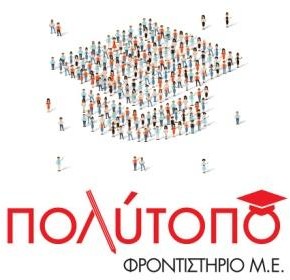 Ηρώων Πολυτεχνείου 82,Πειραιάς 18536 210.41.81.664Αγίου Ελευθερίου 48,Καμίνια 18541 213.04.51.414.e-mail: info@polytopo.edu.grΤΑΞΗ: Γ’ ΛΥΚΕΙΟΥΜΑΘΗΜΑ: ΙΣΤΟΡΙΑΔΙΔΑΣΚΟΥΣΑ: ΜΑΡΙΑ ΕΥΓΕΝΙΟΥ 